Název projektu: Šablony III MŠ PardubickáTermín realizace: 1.9.2021 – 31.12.2022Stručný popis projektu:Školní asistentCílem této aktivity je poskytnout dočasnou personální podporu - školního asistenta mateřským školám. Aktivita umožňuje vyzkoušet a na určité období poskytnout větší podporu zejména dětem ohroženým školním neúspěchem, resp. dětem, u kterých je předpoklad, že budou ohroženy školním neúspěchem po jejich nástupu do základní školy.Projektový den ve výuceCílem aktivity je rozvoj kompetencí pedagogických pracovníků v oblasti přípravy a vedení projektové výuky, která vede k rozvoji osobních a sociálních kompetencí dětí, podpoře individuálního přístupu k dětem a práci s heterogenní skupinou.Projekt je spolufinancován Evropskou unií.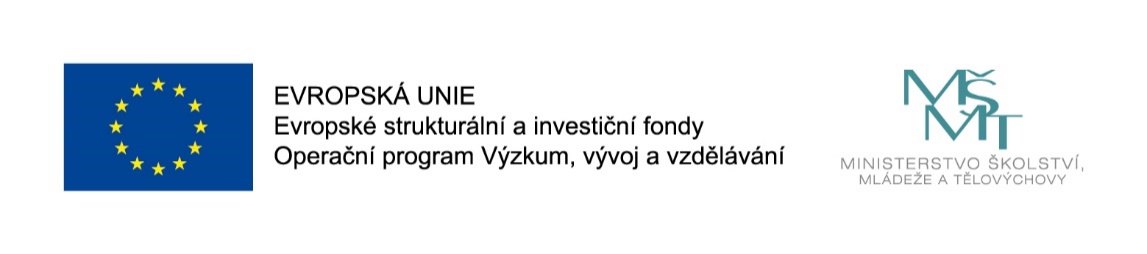 